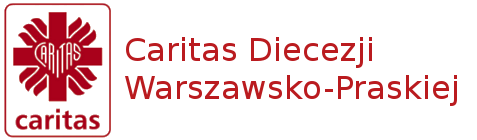 KONKURS DLA WOLONTARIUSZY SZKOLNYCH KÓŁ CARITAS„CARITAS = MIŁOŚĆ”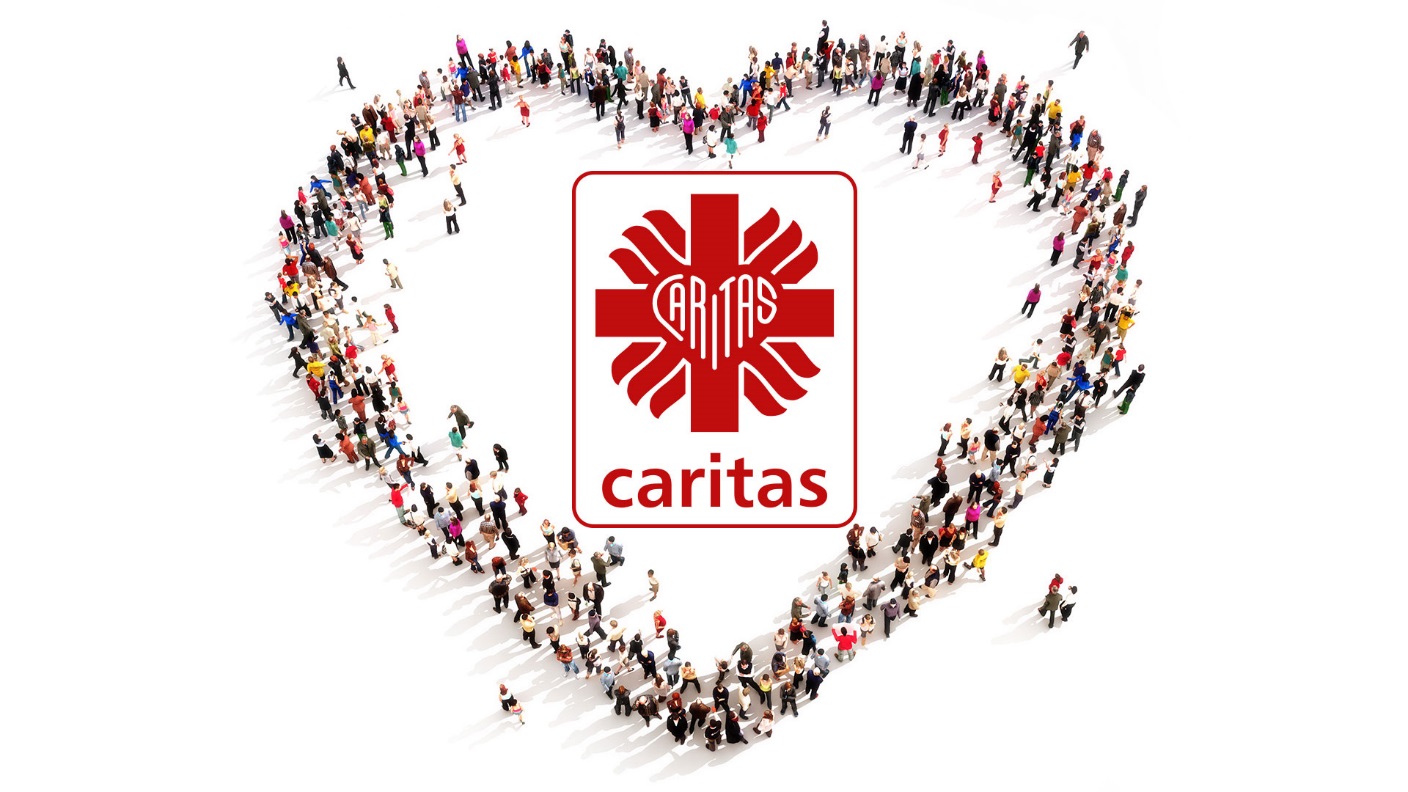 Konkurs jest przeznaczony dla WolontariuszySzkolnych Kół Caritas Diecezji Warszawsko-PraskiejCELE KONKURSU:poszerzenie i utrwalenie wiadomości ogólnych o Szkolnych Kołach Caritas,przybliżenie i propagowanie wśród wolontariuszy nauczaniaŚw. Jana Pawła II, Benedykta XVI i Papieża Franciszka dotyczących wolontariatu,ukazanie wolontariuszom wzoru do naśladowania w osobie miłosiernego samarytanina,ukazanie ponadczasowych wartości wolontariatu,kształtowanie umiejętności czytania ze zrozumieniem i rozwijania pamięci,pobudzenie do szlachetnej rywalizacji.UCZESTNICY KONKURSU:uczestnikami konkursu są Wolontariusze SKC szkół podstawowych klas IV-VI,uczestnikami konkursu są też Wolontariusze SKC szkół gimnazjalnych I-III,od uczestników konkursu wymagana jest zgoda rodziców lub prawnych opiekunów na wykorzystanie danych osobowych. Dane osobowe będą wykorzystywane wyłącznie przez Caritas Diecezji Warszawsko-Praskiej oraz Organizatora w ramach realizacji konkursu. Informacje na stronę Caritas Diecezji Warszawsko-Praskiej oraz facebooka i prasie katolickiej.REGULAMIN KONKURSU: Konkurs „Caritas = Miłość” przeznaczony jest dla Wolontariuszy SKC Diecezji Warszawsko-Praskiej.Uczestnikami konkursu są Wolontariusze szkół podstawowych       (klasy IV-VI) oraz Gimnazjaliści.Warunkiem uczestnictwa w konkursie jest przesłanie karty zgłoszeniowej (załącznik nr 1) oraz Oświadczenia Rodziców (załącznik nr 2).Konkurs składa się z dwóch etapów pisemnych.Etap pierwszy przeprowadzony w szkołach macierzystych, w których działają SKC polega na samodzielnym napisaniu testu przygotowanego przez Opiekuna SKC lub nauczyciela wyznaczonego przez Dyrekcję danej szkoły. Należy powołać Szkolną Komisję Konkursową, która wyłoni trzech przedstawicieli biorących udział w drugim etapie (finale).Etap drugi zostanie przeprowadzony w siedzibie Caritas Diecezji Warszawsko-Praskiej i będzie polegał na rozwiązaniu testu wiedzy (pytania zamknięte i otwarte) na podstawie podanego zakresu materiału. Test konkursowy na II etap zostanie przygotowany przez Organizatora i będzie trwał 60 minut. Prace Wolontariuszy będą sprawdzane i oceniane przez Komisję Konkursową, w skład której wchodzą:Dyrektor Caritas Diecezji Warszawsko-Praskiej ks. Kamil Jerzy Chojnacki,Wicedyrektor Caritas Diecezji Warszawsko-Praskiejks. Andrzej Kowalski,Sekretarz Caritas Diecezji Warszawsko-Praskiejks. Rafał Paździoch,s. M. Salezja Gierałtowska CSSE,Osoba wyznaczona przez Dyrektora Caritas.Ocena Komisji jest ostateczna i nie podlega weryfikacji.Wyniki Konkursu Opiekunowie i Wolontariusze poznają tego samego dnia, w którym napiszą test z wiedzy.W przypadku otrzymania takiej samej liczby punktów z testu II etapu o miejscu w klasyfikacji finałowej będzie decydować czas oddania testu.Nagrody rzeczowe otrzyma trzech laureatów z najwyższą liczbą punktów. Wszyscy uczestnicy II etapu konkursu otrzymają dyplomy.Opiekunowie SKC przygotowujący Wolontariuszy do konkursu otrzymają dyplom (podziękowanie) za przygotowanie uczestników do konkursu.UCZESTNICTWO W KONKURSIE JEST JEDNOZNACZNE Z AKCEPTACJĄ JEGO WARUNKÓW OKREŚLONYCH W REGULAMINIE.TERMINARZ KONKURSU:07 marca 2017 – ogłoszenie konkursu Opiekunom SKC,10 marca 2017 – ogłoszenie konkursu w Szkołach,08 kwietnia 2017 – etap I konkursu (szkolny),10 kwietnia 2017 – ostateczny termin przesyłania kart zgłoszeniowych do konkursu. Karty przesyłamy drogą mailową na adres: rpazdzioch@caritas.pl 09 maja 2017 – etap II konkursu (diecezjalny) przeprowadzony w siedzibie Caritas Diecezji Warszawsko-Praskiej (Szkoła Podstawowa - godz. 11.00, Gimnazjum – godz. 13.00),20 maja 2017 – finał konkursu, ogłoszenie wyników i wręczenie nagród podczas uroczystej gali z okazji XXV-lecia Caritas Diecezji Warszawsko-Praskiej (Katedra św. Floriana i św. Michała Archanioła w Warszawie, godz. 10.00).ZAKRES MATERIAŁU DLA SZKOŁY PODSTAWOWEJ (klasy IV-VI): „Szkolne Koła Caritas szansą dla Kościoła w Polsce” – ks. Stanisław Słowik.„Rok Liturgiczny SKC” – ks. Dariusz Kruczyński.„Miłość najwspanialszą Formą Ewangelizacji” – Przesłanie Ojca Świętego Jana Pawła II na zakończenie Międzynarodowego Roku Wolontariatu             (5 grudnia 2001).„Dobro i społeczeństwo nie mogą przetrwać bez wolontariatu” - Przemówienie Ojca Świętego Benedykta XVI  do wolontariuszy (Wiedeń, 9 września 2007 r.).Przypowieść o Miłosiernym Samarytaninie (Łk 10, 30-37).Przypowieść o Synu marnotrawnym (Łk 15, 11-32).Modlitwa Wolontariusza SKC.ZAKRES MATERIAŁU DLA GIMNAZJALISTÓW:„Szkolne Koła Caritas szansą dla Kościoła w Polsce” – ks. Stanisław Słowik.„SKC a świadectwo miłości chrześcijańskiej” – ks. Zbigniew Sobolewski.„Rok Liturgiczny SKC” – ks. Dariusz Kruczyński.„Miłość najwspanialszą Formą Ewangelizacji” – Przesłanie Ojca Świętego Jana Pawła II na zakończenie Międzynarodowego Roku Wolontariatu             (5 grudnia 2001).„Dobro i społeczeństwo nie mogą przetrwać bez wolontariatu” - Przemówienie Ojca Świętego Benedykta XVI  do wolontariuszy (Wiedeń, 9 września 2007 r.).„Jesteście wyciągniętą ręką Chrystusa” – Papież Franciszek, 3 IX 2016 — Przemówienie do uczestników Jubileuszu Pracowników i Wolontariuszy Dzieł Miłosierdzia.Przypowieść o Miłosiernym Samarytaninie (Łk 10, 30-37).(załącznik nr 1)KARTA ZGŁOSZENIOWA DO KONKURSU „CARITAS=MIŁOŚĆ”Nazwa i adres szkoły (wraz z adresem e-mailem i telefonem)………………………………………………………………………………………………………………………………………………………………………………………………………………………………………………………………………………………………………………………………………………………………………………………Imię i nazwisko nauczyciela – opiekuna przygotowującego do konkursu (dodatkowo e-mail oraz telefon)………………………………………………………………………………………………………………………………………………………………………………………………………………………………………………………….Imię i nazwisko uczestnika konkursu (drukowanymi literami):………………………………………………………………………………………………………………………………………………………………………………………………………………………………………………………………………………………………………………………………………………………………………………………………………………….        pieczęć szkoły(załącznik nr 2)OŚWIADCZENIE RODZICÓW/PRAWNYCH OPIEKUNÓWPo zapoznaniu się i akceptacji regulaminu konkursu „Caritas=Miłość” organizowanego przez Caritas Diecezji Warszawsko-Praskiej wyrażam zgodę na publikację danych osobowych uczestnika/uczestniczki konkursu w celu podania na stronie internetowej Caritas Diecezji Warszawsko-Praskiej, facebooku i prasie katolickiej laureatów konkursu. Wyrażam też zgodę na umieszczenie wizerunku mojego dziecka na wyżej wymienionych stronach internetowych i w prasie katolickiej.							………………………………………………………………(data i podpis rodzica/opiekuna)